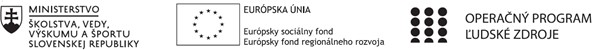 Správa o činnosti pedagogického klubu    Manažérske zhrnutie: Business English/obchodná angličtina – mimoškolská činnosť je                                         zameraná na aplikáciu finančnej gramotnosti v anglickom jazyku,                                        ako aj na komplexný rozvoj jazykových zručností v oblasti                                         obchodnej angličtiny.                          Podstata:  Finančné vzdelávanie, finančná gramotnosť,                                             finančná zodpovednosťHlavné body, témy stretnutia, zhrnutie priebehu stretnutia:Hlavnými bodmi stretnutia pedagogického klubu boli nasledovné témy:a) Spoločenská potreba finančného vzdelávania – finančná gramotnosťb) Spoločenská potreba finančného vzdelávania v anglickom jazykuc) Dôležitosť uvedomenia si finančnej zodpovednostiTýmto témam sa venovala lektorka v rámci mimoškolskej činnosti. Na stretnutí pedagogického klubu prítomných informovala o priebehu aktivity. V prvom rade členov klubu upozornila na to, aby sa v rámci svojich aktivít, či už na vyučovacích hodinách alebo v rámci mimoškolskej činnosti, kládli väčší dôraz na tento typ vzdelávania aj v materinskom jazyku.Závery a odporúčania: stretnutie PK bolo veľkým prínosom prevšetkých členov, takátomimoškolská činnosť poukáže na prípadné nedostatky vo finančnom vzdelávaní žiakov,a skúsenosti dajú podnet na odstránenie týchto nedostatkov.Príloha:Prezenčná listina zo stretnutia pedagogického klubuPokyny k vyplneniu Správy o činnosti pedagogického klubu:Prijímateľ vypracuje správu ku každému stretnutiu pedagogického klubu samostatne. Prílohou správy je prezenčná listina účastníkov stretnutia pedagogického klubu.V riadku Prioritná os – Vzdelávanie	V riadku špecifický cieľ – uvedie sa v zmysle zmluvy o poskytnutí nenávratného finančného príspevku (ďalej len "zmluva o NFP")	V riadku  Prijímateľ  -	uvedie sa názov prijímateľa podľa zmluvy o poskytnutí nenávratného finančného príspevku	V riadku Názov projektu - uvedie sa úplný názov projektu podľa zmluvy NFP, nepoužíva sa skrátený názov projektuV riadku Kód projektu ITMS2014+ - uvedie sa kód projektu podľa zmluvy NFPV riadku Názov pedagogického klubu (ďalej aj „klub“) – uvedie sa názov klubu	V riadku Dátum stretnutia/zasadnutia klubu - uvedie sa aktuálny dátum stretnutia daného klubu učiteľov, ktorý je totožný s dátumom na prezenčnej listine	V riadku Miesto stretnutia pedagogického klubu - uvedie sa miesto stretnutia daného klubu učiteľov, ktorý je totožný s miestom konania na prezenčnej listine	V riadku Meno koordinátora pedagogického klubu – uvedie sa celé meno a priezvisko koordinátora klubu	V riadku Odkaz na webové sídlo zverejnenej správy – uvedie sa odkaz / link na webovú stránku, kde je správa zverejnená	V riadku Manažérske zhrnutie – uvedú sa kľúčové slová a stručné zhrnutie stretnutia klubu	V riadku Hlavné body, témy stretnutia, zhrnutie priebehu stretnutia - uvedú sa v bodoch hlavné témy, ktoré boli predmetom stretnutia. Zároveň sa stručne a výstižne popíše priebeh stretnutia klubu	V riadku Závery o odporúčania – uvedú sa závery a odporúčania k témam, ktoré boli predmetom stretnutia	V riadku Vypracoval – uvedie sa celé meno a priezvisko osoby, ktorá správu o činnosti vypracovalaV riadku Dátum – uvedie sa dátum vypracovania správy o činnostiV riadku Podpis – osoba, ktorá správu o činnosti vypracovala sa vlastnoručne podpíše	V riadku Schválil - uvedie sa celé meno a priezvisko osoby, ktorá správu schválila (koordinátor klubu/vedúci klubu učiteľov)V riadku Dátum – uvedie sa dátum schválenia správy o činnostiV riadku Podpis – osoba, ktorá správu o činnosti schválila sa vlastnoručne podpíše.Príloha správy o činnosti pedagogického klubuPREZENČNÁ LISTINAMiesto konania stretnutia:  Gymnázium, Štúrova 16, ŽeliezovceDátum konania stretnutia: 16.10.2019Trvanie stretnutia: od 15,30 hod	do 18,30 hodZoznam účastníkov/členov pedagogického klubu:Meno prizvaných odborníkov/iných účastníkov, ktorí nie sú členmi pedagogického klubu a podpis/y:1. Prioritná osVzdelávanie2. Špecifický cieľ1.1.1 Zvýšiť inkluzívnosť a rovnaký prístup kukvalitnému vzdelávaniu a zlepšiť výsledky a kompetencie detí a žiakov3. PrijímateľGymnázium Jána Amosa Komenského – Comenius Gimnázium, Štúrova 16, Želiezovce4. Názov projektuZvýšenie kvality vzdelávania na Gymnáziu J. A. Komenského v Želiezovciach5. Kód projektu ITMS2014+312011U7446. Názov pedagogického klubuJeden za všetkých, všetci za jedného7. Dátum stretnutia pedagogického klubu16.10.20198. Miesto stretnutia pedagogického klubuGymnázium Jána Amosa Komenského – Comenius Gimnázium, Štúrova 16, Želiezovce9. Meno koordinátora pedagogického klubuCserbová Katarína10. Odkaz na webové sídlo zverejnenejsprávywww.comgim.sk14.	Vypracoval (meno, priezvisko)Katarina Cserbová15.	Dátum29.10.201916.	Podpis17.	Schválil (meno, priezvisko)Katarina Cserbová18.	Dátum29.10.201919.	PodpisPrioritná os:VzdelávanieŠpecifický c ieľ:1 . 1 . 1 Zvýšiť inkluzívnosť a rovnaký prístup ku kvalitnému vzdelávaniu a z lepšiť výsledky a kompetencie detí a žiakovPrijímateľ:Gymnázium Jána Amosa Komenského – Comenius Gimnázium, Štúrova 16, ŽeliezovceNázov projektu:Zvýšenie kvality vzdelávania na Gymnáziu J. A. Komenského v ŽeliezovciachKód ITMS projektu:312011U744Názov pedagogického klubu:Jeden za všetkých, všetci za jednéhoč.Meno a priezviskoPodpisInštitúcia1.Zsolt JankusGymnázium J.A.Komenského –Comenius Gimnázium,Štúrova 16, Želiezovce2.Marek KepkaGymnázium J.A.Komenského – Comenius Gimnázium,Štúrova 16, Želiezovce3.Mgr. Mária TóthováGymnázium J.A.Komenského – Comenius Gimnázium,Štúrova 16, Želiezovce4.Mgr. Gabriel Filakovsky Gymnázium J.A.Komenského – Comenius Gimnázium,Štúrova 16, Želiezovce5.Mgr. Kristián ŠoókyGymnázium J.A.Komenského – Comenius Gimnázium,Štúrova 16, Želiezovce6.PaedDr. Margareta Kiánek. Gymnázium J.A.Komenského – Comenius Gimnázium,Štúrova 16, Želiezovce7.Ing. Helena MartosyováGymnázium J.A.Komenského – Comenius Gimnázium,Štúrova 16, Želiezovce8.Mgr. Zdenka VanekováGymnázium J.A.Komenského – Comenius Gimnázium,Štúrova 16, Želiezovce9.Mgr. Viera MenčíkováGymnázium J.A.Komenského – Comenius Gimnázium,Štúrova 16, Želiezovce10.Katarina CserbováGymnázium J.A.Komenského – Comenius Gimnázium,Štúrova 16, Želiezovceč.Meno a priezviskoPodpisInštitúcia